Подарки - это незаменимый атрибут любого праздника. Подарки получать довольно приятно, ведь они являются символом любви и хорошего отношения к близкому человеку. Подарки любят и дети,  и взрослые. Сделаем подарок из одноразовых тарелок к наступающему празднику Пасха, которые можно потом подарить родным и близким.Мастер-класс по декупажу одноразовых тарелочек предназначен для детей от 3-7 лет и родителей.  Цель: научить  выполнять декупаж тарелок (одноразовых) доступными средствами. Задачи: -Образовательные: научить  выполнять декупаж одноразовых тарелок доступными средствами. -Развивающие: развивать творческое мышление, воображение, развивать чувство цвета, композиции, интерес к окружающему миру. -Воспитательные: воспитывать  бережное отношение к близким людям, аккуратность выполнения работы.Нам понадобятся следующие  приборы и материалы:Одноразовые тарелки,Бумажные трехслойные салфетки с рисунком,Клей ПВА,Кисточка,Ножницы,Гуашь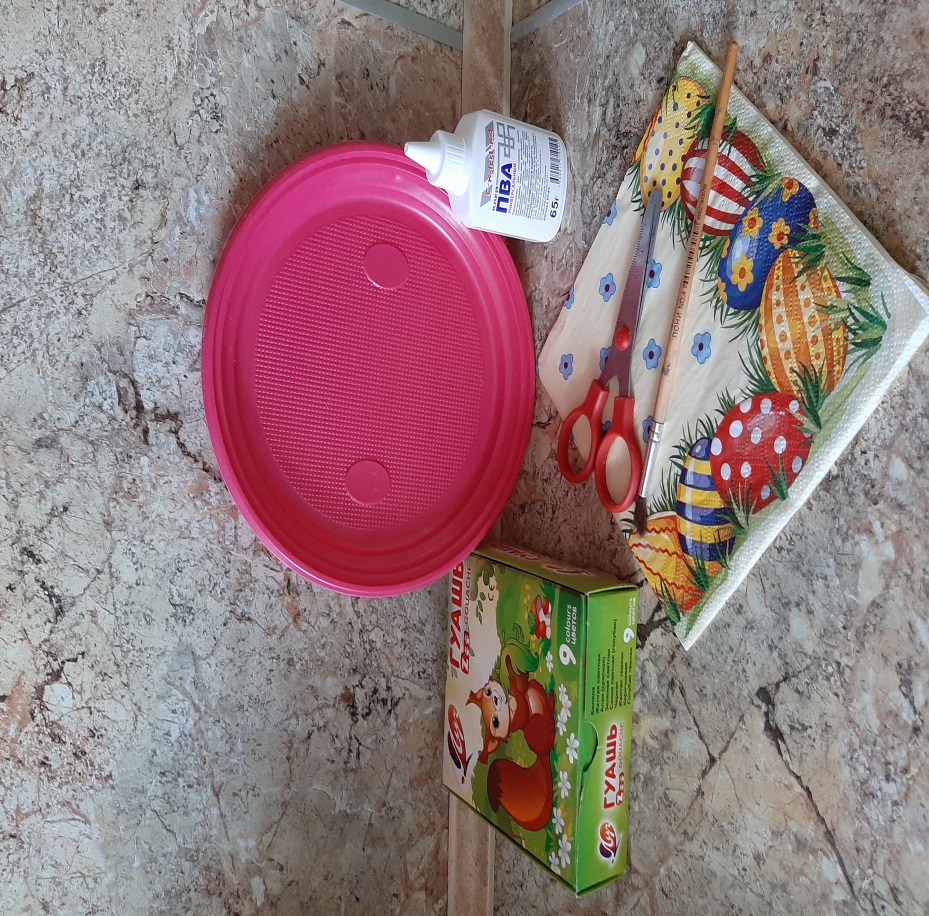 Для простоты выполнения декупажа можно взять одноразовые тарелки с рисунком на окантовке. Я выбрала цветную тарелку.                    Выбираем из бумажных салфеток  фон и рисунок, вырезаем ножницами понравившиеся элементы. Затем необходимо приложить элемент на тарелку, чтобы определить место его расположения.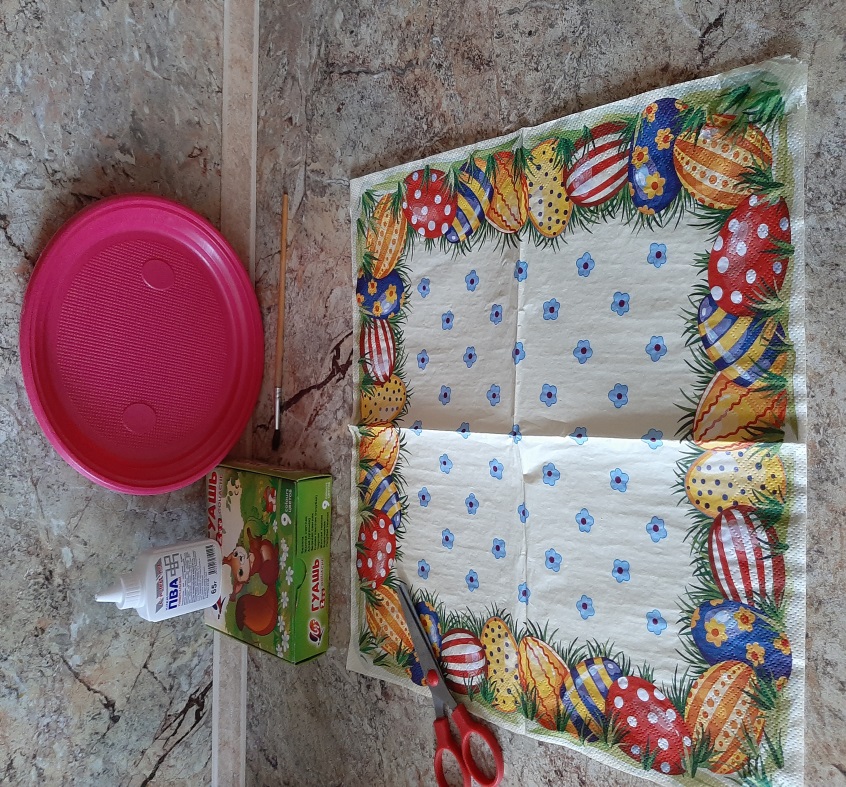 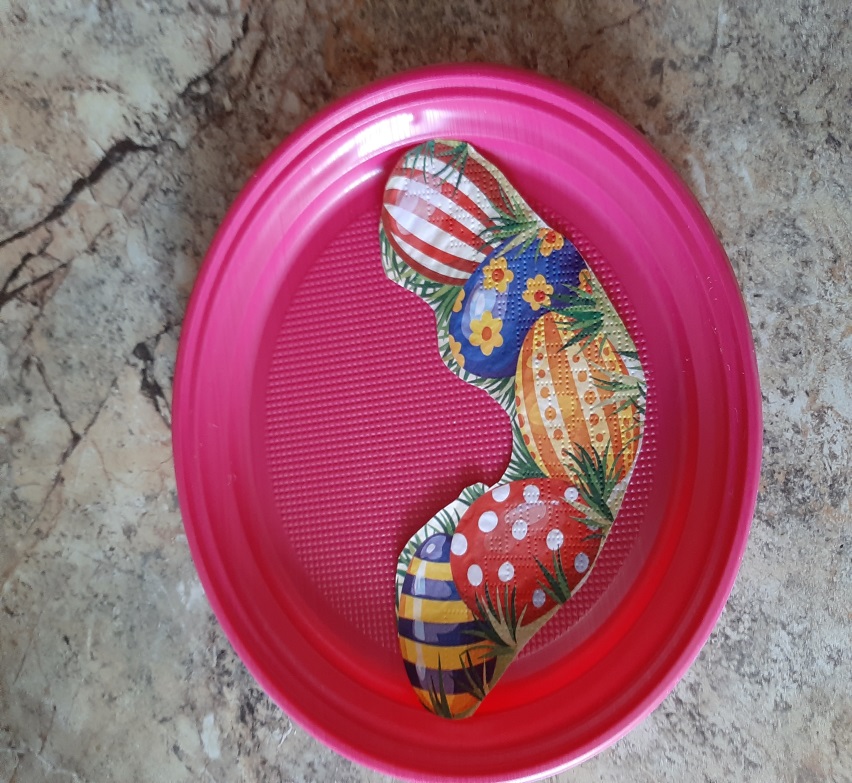 Теперь необходимо отделить верхний цветной слой салфетки для нашей работы.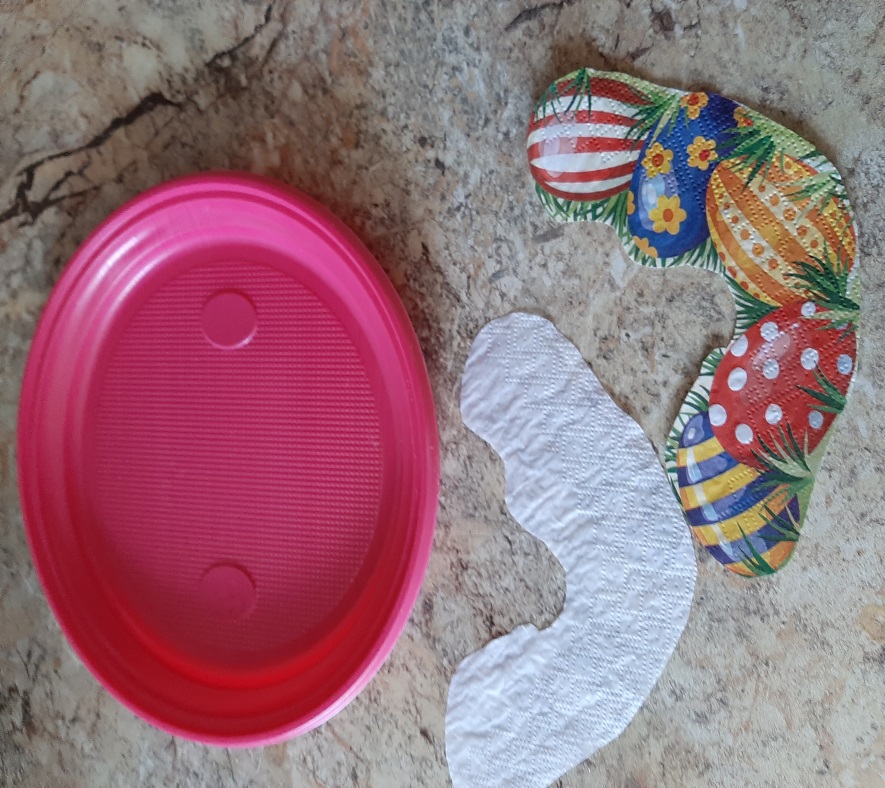  Сверху салфетки на середину  наносим и промазываем клеем ПВА (от середины к краям, чтобы вышли пузырьки). Приклеиваем рисунок.  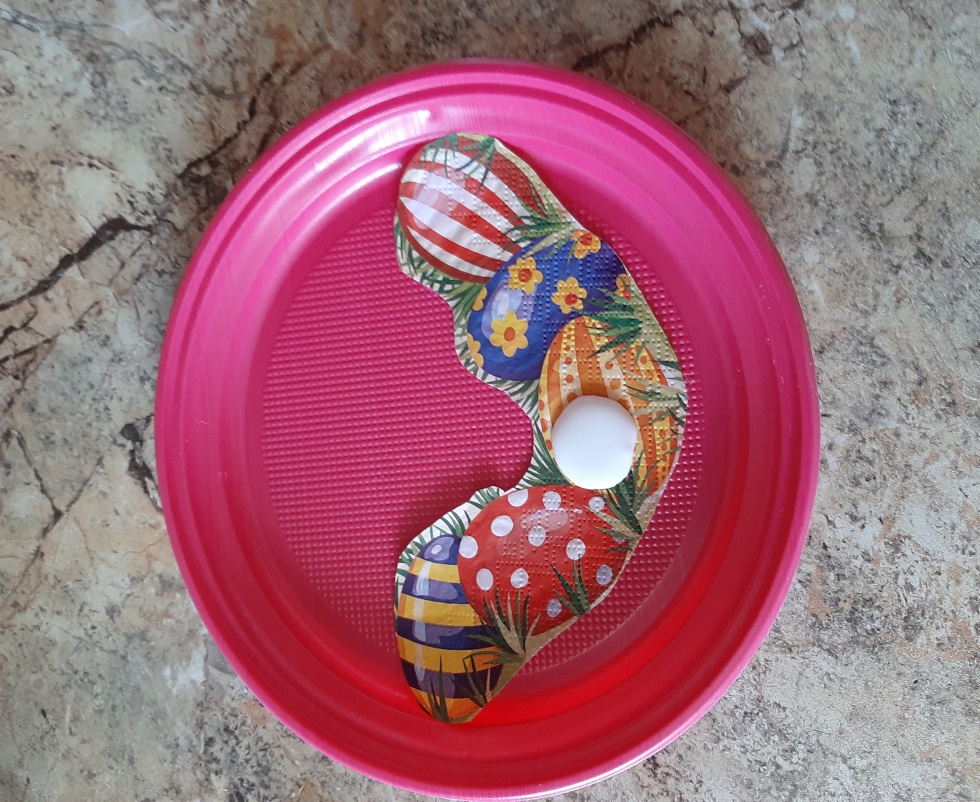 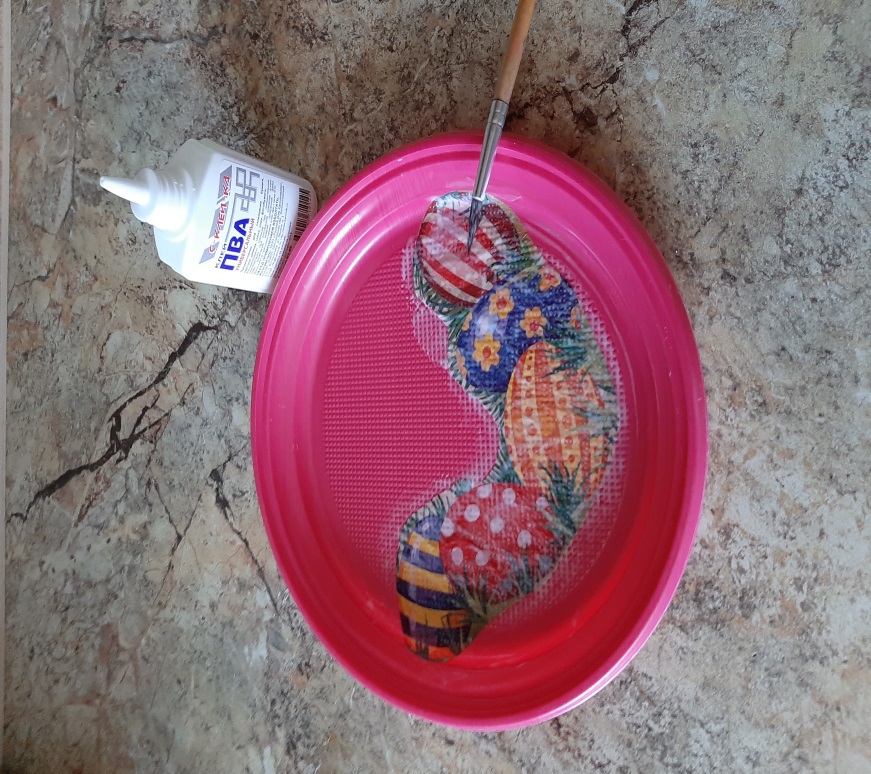 После того, как клей высохнет, можно приступать к декорированию тарелочки. Я декорировала гуашью. По желанию можно украсить пайетками, бусинами. Вот такая тарелочка получилась у меня.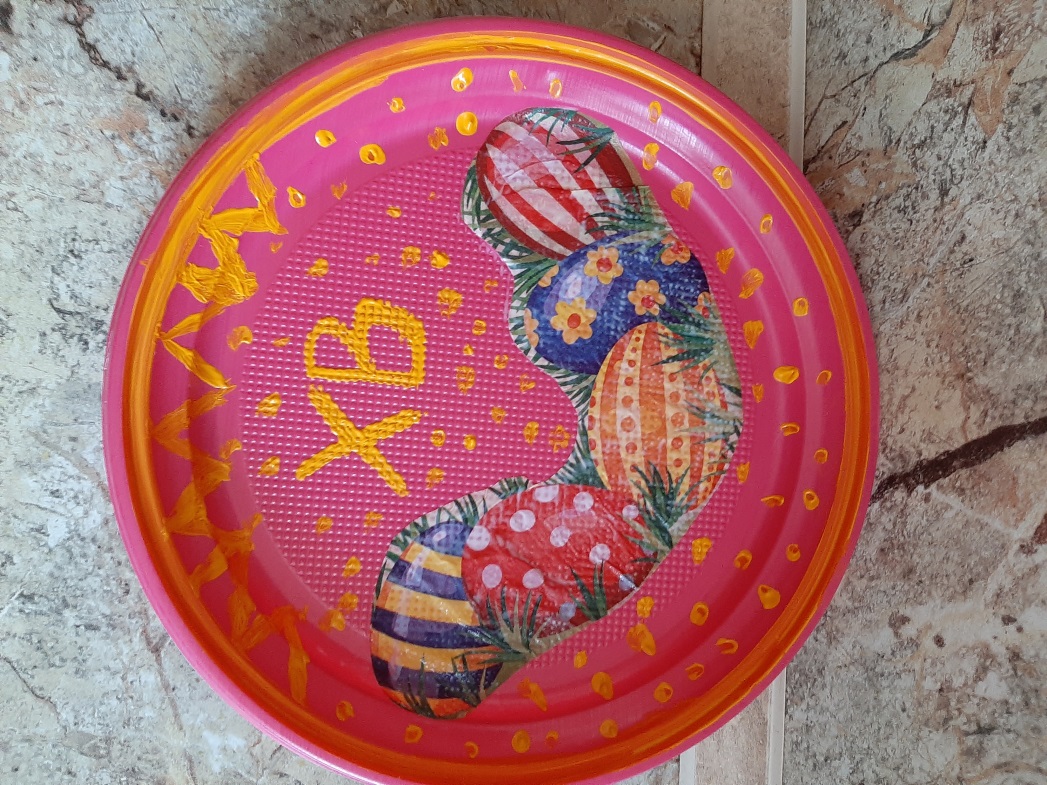 